20.10.2021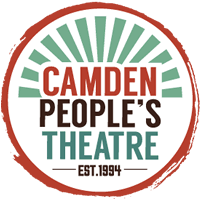 Artist in the Community Application packCamden People’s Theatre (CPT) exists to support bold and innovative new performance from early-career theatre-makers – and to make work in, with and for the Camden community. Over 25 years, we have delivered countless projects engaging our residents with high-quality, innovative cultural experiences – and our audiences with the talent and creativity of our Camden community.In 2019, we launched our first ever Community Engagement Strategy, which formalised our commitment to co-creating activity with local people. This has led to multiple extraordinary projects that reflect the diversity, imagination and creativity of our residents. By ‘co-creation’, we mean working hand-in-hand with our residents as true collaborators to deliver arts and cultural activities that are designed with, for and by the community.Artist in the CommunityCPT’s Artist in the Community is a new role, created to explore the possibilities of direct collaboration (with neither agenda nor specific output in mind) between our local community and a professional artist / theatre-maker. The role will offer regular work and income to one freelance artist, and an opportunity to expand their practise to accommodate innovative new forms of community engagement. We see this new role as a means to give residents a greater say in local cultural provision, to celebrate the creativity and talent on our doorstep – and as one step among many to de-centralise and democratise how CPT operates.We are seeking a bold, spirited and creative artist to work with us in this new role. CPT is really excited by the possibilities of this new position, and can’t wait for the successful candidate to get started.We welcome and encourage applications to this post from individuals without formal education and/or who identify as:D/deaf and/or disabledNeurodiverse Working-class, benefit class, criminal class and/or underclass\Global majority* Migrant LGBTQ+ *This includes people of Black Caribbean, Black African, South Asian, East Asian, South East Asian, Middle Eastern, Arab, Latinx, Jewish, Romany and Irish Traveller heritageCamden People’s Theatre can cover costs of travel to interview where necessary. The roleThe fee for this role is £3,900 with an expectation of one day’s work per week over 26 weeks / 6 months. We expect that our Artist in the Community will:Work with CPT’s staff (specifically our community engagement manager), our communities, and our artists over a six-month periodCollaborate with our local community to identify their creative and cultural needs, and embark on a co-creation journey with them, supporting them to bring their arts and cultural ideas to lifeInitiate wider artistic and cultural activity at CPT’s community hub and elsewhereEmbed yourself at CPT and in its Camden and West Euston neighbourhoods, and – alongside our CEM – advocate for CPT in the community and for the community at CPTCultivate your own work and artistic practise, seeking opportunities to share your work and practise with the Camden public through workshops, performances and other forms of public outputWork closely with CPT’s steering group members, who oversee our community hub activity offer, and with the CEM to support CPT artists to embed community engagement in their workNB: This is a pilot project for a role that we have not yet fully defined. We therefore hope to work with the new Artist in the Community to refine what the role is and can be.The role will also include supporting CPT’s community engagement manager with administrative and strategic work, eg: project evaluation, developing stakeholders relationships, marketing of community hub activity, etc.Who we’re looking forOne resident artist to work with us for six months, ideally November 2021 – April 2022We particularly welcome artists with a demonstrable connection to the London Borough of CamdenWe particularly welcome artists working in theatre and contemporary performance, but are open to approaches from beyond that sphereArtists with demonstrable experience of working collaboratively with other artists and communities; and/or experience of working with young people; and/or experience of working with people currently under-served or less likely to engageWe particularly welcome artists with and understanding of and enthusiasm for the work CPT creates, and who are familiar with Camden and the community in which CPT operatesArtists with energy, enthusiasm and ability to generate ideasHow to Apply Please send your CV, a supporting cover letter (no more than 2 pages of A4), along with your Equal Opportunities monitoring form to Christina Ford community@cptheatre.co.uk by Monday 19th November at 10am. Your cover letter must include: Why you are interested in this opportunity; breakdown of previous work relevant to this project; why your practise and/or your lived experience qualifies you for this role; and your vision and ambitions for this role. We can also accept video applications (5 minutes max), please send your video via WeTransfer or a Dropbox link to Christina Ford.Applicants drop-inAs part of this application process, we will be offering two drop-in sessions at Camden People’s Theatre where you can find out more about the role / discuss anything relating to the role. These will be held on Thursday mornings between 11am-12noon on the 4th & 11th November. If you are unable to attend in person, please get in touch with Christina Ford to organise a digital drop in, christina@cptheatre.co.uk. Hours
1 day per week – working day to be decided in conversation with the successful candidate.
The CPT team typically work 10am – 6pm Monday to Friday, but evening and weekend work may occasionally be required.
Camden People’s Theatre operates a Time Off in Lieu system.Base
Your time will be shared working at Camden People’s Theatre, 58-60 Hampstead Road, London, NW1 2PY and within the community setting. Contract
6 months fixed-term.Fee
£3900 for one day per week over 26 weeks, or £150 per day. CPT operates a childcare voucher scheme.